Задание 1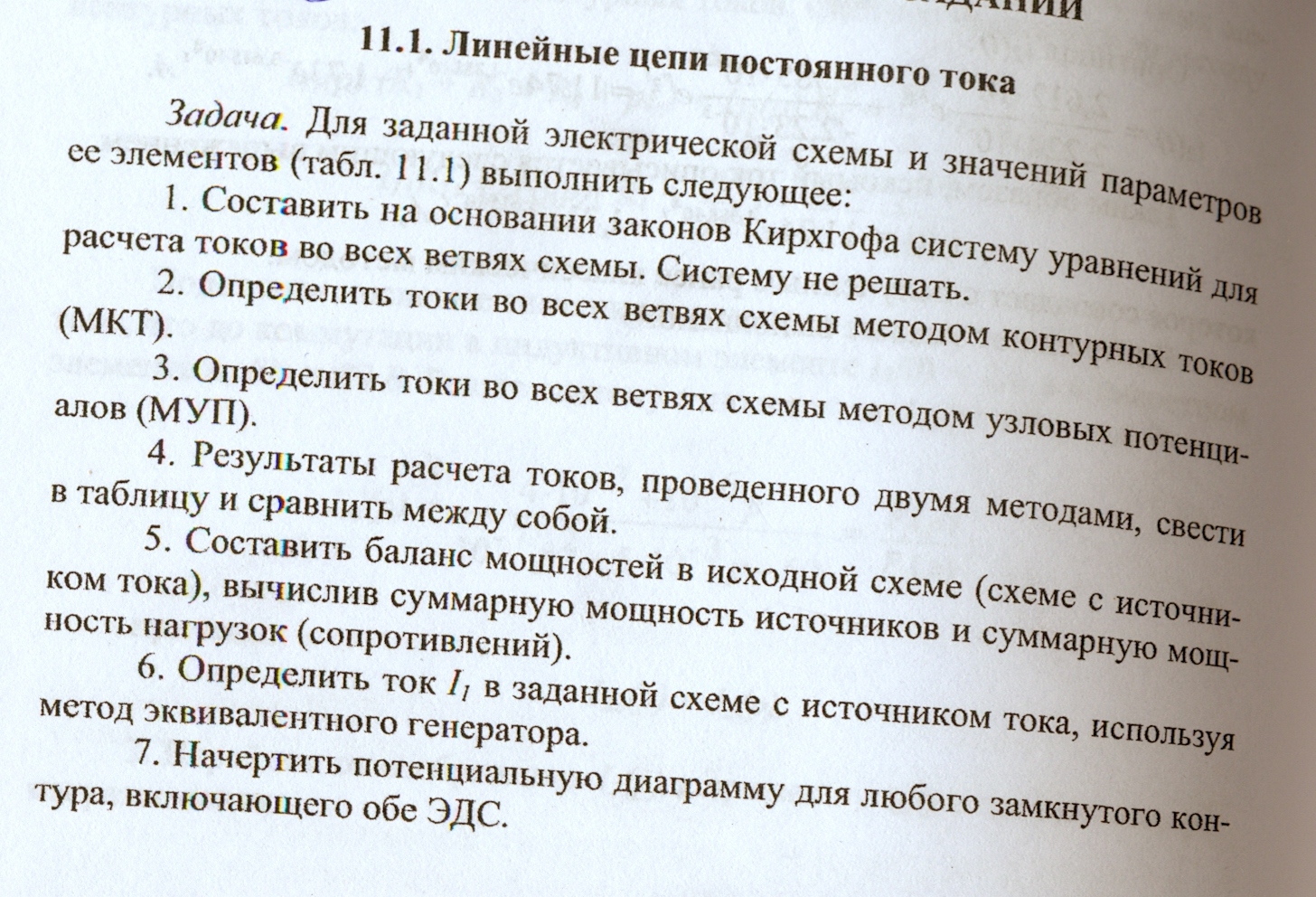 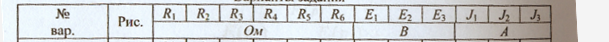 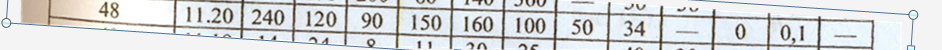 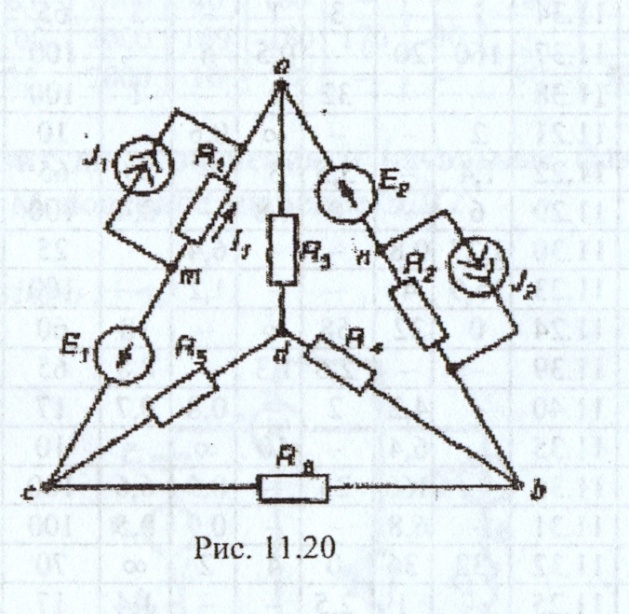 Задание 2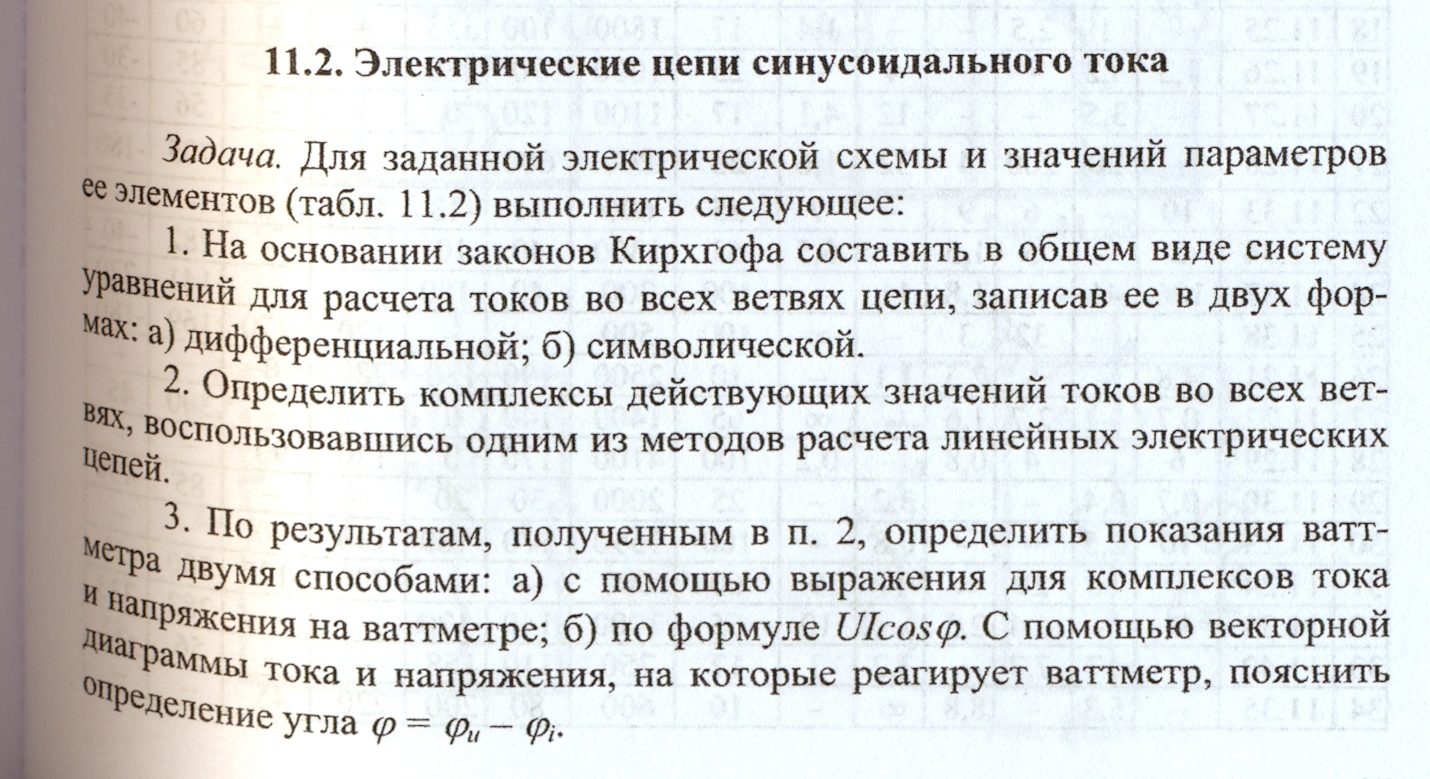 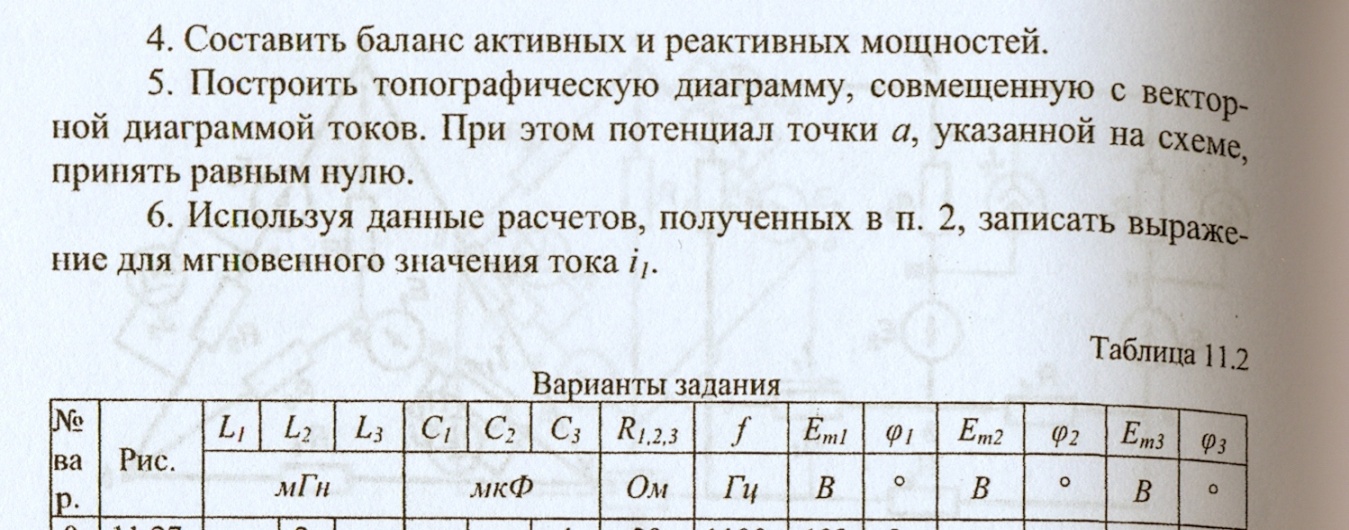 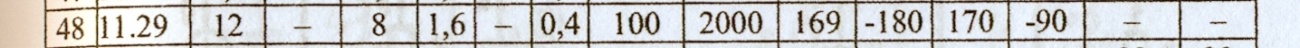 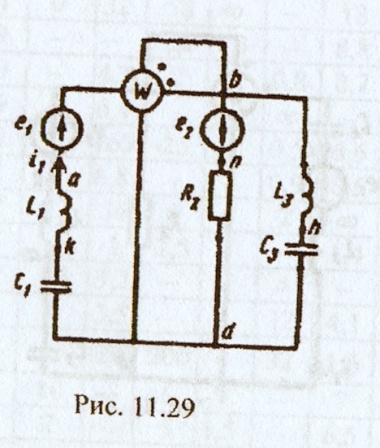 Задание 3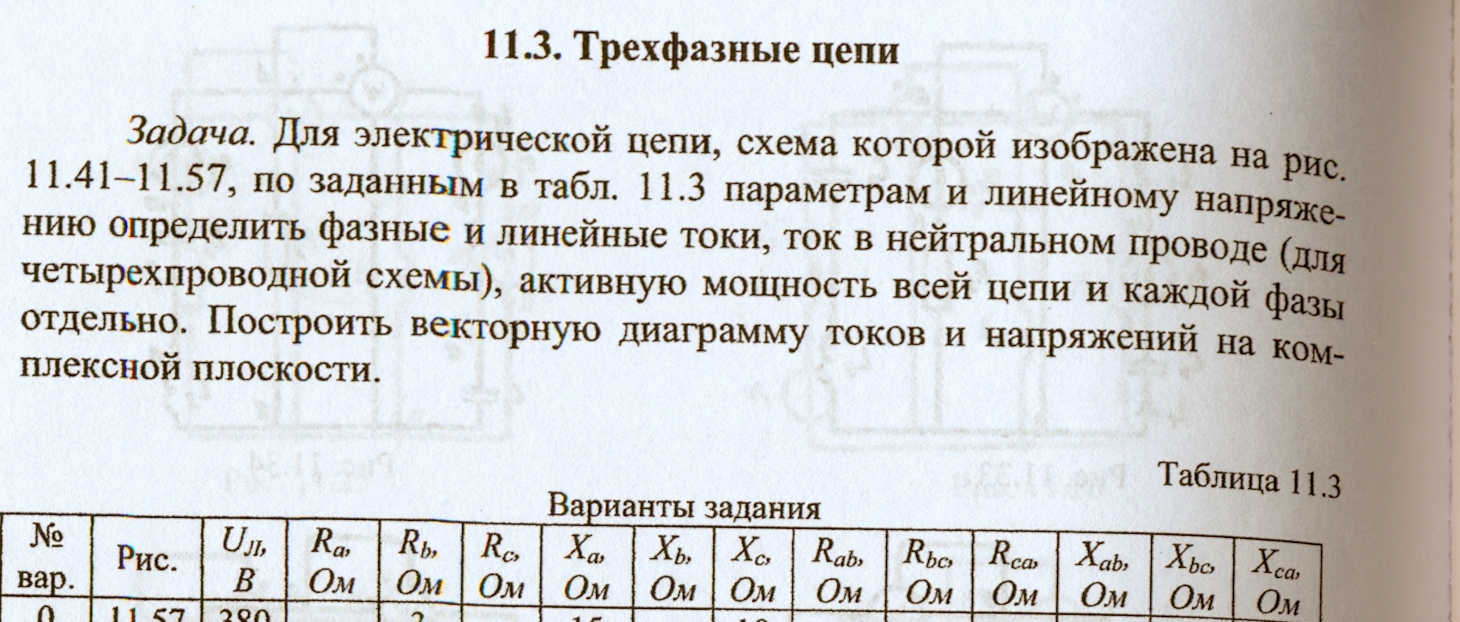 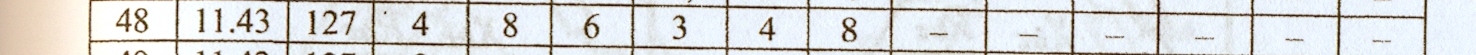 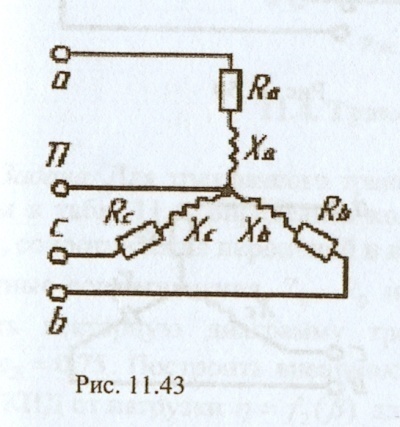 R1R2R3R4R5R6E1E2E3J1J2J3ОмОмОмОмОмОмВВВААА240120901501601005034-00,1-L1L2L3C1C2C3R1,2,3ƒEm1φ1Em2φ2Em3φ3мГнмГнмГнмкФмкФмкФОмГцВ°В°В°12-81,6-0,41002000169-180170-90--UJI٫ВRa٫ОмRb٫ОмRc٫ОмXa٫ОмXb٫ОмXc٫ОмRab٫ОмRbc٫ОмRca٫ ОмXab٫ ОмXbc٫ОмXca٫Ом127486348------